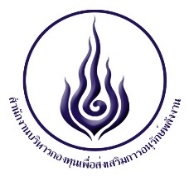                   แบบสำรวจข้อมูลโครงการเทคโนโลยีพลังงานแสงอาทิตย์      โครงการที่ได้รับการสนับสนุนจากกองทุนเพื่อส่งเสริมการอนุรักษ์พลังงาน ส่วนที่ 1 ข้อมูลหน่วยงานผู้ได้รับการสนับสนุน1) ชื่อหน่วยงาน ....................................................................................................................................................................ชื่อโครงการ…………………….......โครงการเพิ่มประสิทธิภาพการใช้พลังงานในหน่วยงานภาครัฐ...........................................เลขที่หนังสือยืนยัน เลขที่ .......................................................................ลงวันที่....................................................................สถานที่ตั้งหน่วยงาน เลขที่……………หมู่ที่...................ซอย.....................................ถนน.........................................................แขวง/ตำบล ...............................เขต/อำเภอ .................................จังหวัด..........................รหัสไปรษณีย์............................. โทรศัพท์...........................................................โทรสาร................................................E-mail............................................... 2) ชื่อผู้ติดต่อ/ประสานงาน..................................................................ตำแหน่ง................................................................... โทรศัพท์...........................................................โทรสาร................................................E-mail............................................... ส่วนที่ 2  ข้อมูลระบบ/เทคโนโลยีพลังงานแสงอาทิตย์ ชนิดระบบ/เทคโนโลยีพลังงานแสงอาทิตย์ที่ได้รับการสนับสนุน (โปรดทำเครื่องหมาย  ในช่อง  และระบุจำนวน/ขนาด)2) สถานที่ติดตั้งใช้งานระบบ/เทคโนโลยีพลังงานแสงอาทิตย์ 	 ที่เดียวกับที่ตั้งหน่วยงาน (ที่ตั้งตามส่วนที่ 1)	 ที่อื่น (โปรดระบุชื่อสถานที่และที่ตั้ง)...................................................................................................................................................................................................................................................................................................................................................................................................................................................................................................................................................................................................................................................................................................................................................................................................................................................................................................................................................................................................................................................................................................................ส่วนที่ 3 การใช้งานระบบ/เทคโนโลยีพลังงานแสงอาทิตย์ที่ได้รับการสนับสนุนในปัจจุบัน  (โปรดทำเครื่องหมาย  ในช่อง )1. ระบบ/เทคโนโลยีพลังงานแสงอาทิตย์ที่ท่านได้รับการสนับสนุน ยังมีการดำเนินใช้งานอยู่ในปัจจุบันอย่างต่อเนื่องหรือไม่อย่างไร 1)  ใช้งานเป็นปกติ           1.1 ระบบสามารถใช้งานได้อย่างมีประสิทธิภาพ           1.2 ระบบสามารถใช้งานได้แต่ไม่เต็มประสิทธิภาพ         เนื่องจากสาเหตุ.........................................................................................................................................................         .................................................................................................................................................................................. 2)  ใช้งานไม่ได้ เนื่องจากอุปกรณ์ชำรุด ดังนี้ 3)  ไม่ได้ใช้งาน เนื่องจากสาเหตุอื่นๆ (โปรดระบุโดยสังเขป)........................................................................................................................................................................................................................................................................................................................................................................................................................................................................................................................................................................................................................................2. หน่วยงานท่านมีการบริหารจัดการและดูแลบำรุงรักษาระบบ/เทคโนโลยีหรือไม่ 1) มี โปรดระบุวิธีการโดยสังเขป.................................................................................................................................................................................................................................................................................................................................................................................................................................................................................................... 2) ไม่มี เนื่องจาก (โปรดระบุโดยสังเขป)........................................................................................................................................................................................................................................................................................................................................................................................................................................................................................ส่วนที่ 4 การมอบโอนระบบ/เทคโนโลยีพลังงานแสงอาทิตย์            หน่วยงานของท่านมีการส่งมอบหรือโอนระบบพลังงานแสงอาทิตย์ให้กับหน่วยงานอื่นหรือไม่ 1) มอบโอนหน่วยงานอื่น โปรดระบุ :ชื่อหน่วยงานรับโอน.......................................................................................................................................สถานที่ตั้งหน่วยงาน เลขที่………………หมู่ที่................ซอย..............................ถนน.........................................แขวง/ตำบล .........................เขต/อำเภอ ...........................จังหวัด.....................รหัสไปรษณีย์....................... โทรศัพท์..................................โทรสาร........................................E-mail......................................................... ชื่อผู้ประสานงานหน่วยงานรับโอน...........................................................ตำแหน่ง.......................................... โทรศัพท์..............................................โทรสาร............................................E-mail........................................  2) ไม่ได้มอบโอน เนื่องจาก (โปรดระบุโดยสังเขป).................................................................................................................................................................................................................................................................................................................................................................................................................................................................................................................................................................................................................................................................................................................................................................................................................................................................................................................................................................................................................................................................................................................................................................................................................................................................................................................................................................................................................................................................................................................................................................................................................................................................................................................................................................................................................................................................................................................................................................................................ส่วนที่ 5 ข้อคิดเห็น/ข้อเสนอแนะ (ถ้ามี)............................................................................................................................................................................................................................................................................................................................................................................................................................................................................................................................................................................................................................................................................................................................................................................................................................................................................................................................................................................................................................................................................................................รูปภาพประกอบการสำรวจข้อมูลโครงการเทคโนโลยีพลังงานแสงอาทิตย์โครงการที่ได้รับการสนับสนุนจากกองทุนเพื่อส่งเสริมการอนุรักษ์พลังงานโปรดระบุระบบ/เทคโนโลยีพลังงานทดแทนจำนวน1. ระบบผลิตไฟฟ้าพลังงานแสงอาทิตย์   บนหลังคา   บนพื้นดิน   แบบลอยน้ำ........................2. โคมไฟถนนพลังงานแสงอาทิตย์ (Solar street light) ความสูง   6 เมตร   9 เมตร   12 เมตร........................3 ระบบสูบน้ำพลังงานแสงอาทิตย์ (Solar pumping)........................4. ระบบผลิตน้ำร้อนพลังงานแสงอาทิตย์ ลักษณะการใช้งาน   อุปโภค    บริโภค  ........................5. ระบบอบแห้งพลังงานแสงอาทิตย์แบบเรือนกระจก (Parabola Dome)........................6. อื่นๆ (โปรดระบุ)....................................................................  ขนาด......................................    งบประมาณที่ได้รับ……………………………………………………………………........................ระบบ/เทคโนโลยีพลังงานแสงอาทิตย์1. ระบบผลิตไฟฟ้าพลังงานแสงอาทิตย์	 แผงเซลล์แสงอาทิตย์   อินเวอร์เตอร์  แบตเตอรี่  ระบบไฟฟ้า/สายไฟ   อื่นๆ .....................................2. โคมไฟถนนพลังงานแสงอาทิตย์ (Solar street light) แผงเซลล์แสงอาทิตย์   หลอดไฟ  แบตเตอรี่  อุปกรณ์ควบคุม  อื่นๆ....................................................3. ระบบสูบน้ำพลังงานแสงอาทิตย์  (Solar pumping) แผงเซลล์แสงอาทิตย์   อินเวอร์เตอร์  แบตเตอรี่  อุปกรณ์ควบคุม  ปั๊มสูบน้ำ   เครื่องกรองน้ำ  ท่อส่งจ่ายน้ำ  อื่นๆ .............................................................................................................................................4. ระบบผลิตน้ำร้อนพลังงานแสงอาทิตย์ แผงรับรังสีอาทิตย์   ถังเก็บน้ำร้อน  อุปกรณ์แลกเปลี่ยนความร้อน  ปั๊มน้ำ   ท่อส่งจ่ายน้ำ   อื่นๆ.........................................................................................................................................................................5. ระบบอบแห้งพลังงานแสงอาทิตย์แบบเรือนกระจก (Parabola Dome) โครงเหล็ก   แผ่นคลุมโพลีคาร์บอเนต  พัดลมระบายอากาศ  อื่นๆ ..........................................................6. อื่นๆ (โปรดระบุ)......................................................................................................................................................................................................................................................................................................................................................